Job-aid: Using Breakout Room Configure breakout sessions	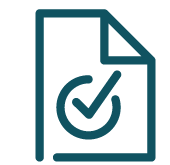 Go to the Breakout menuSelect Breakout Session Assignment.Automatic assignment 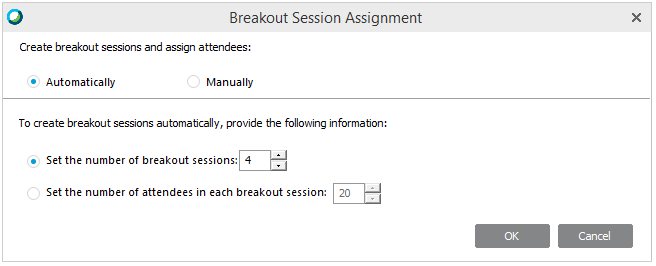 When selecting the automatic assignment option, WebEx will assign attendees to breakout sessions randomly. Simply indicate the maximum number of people you wish to assign per breakout room or the maximum number of breakout rooms you wish to fill.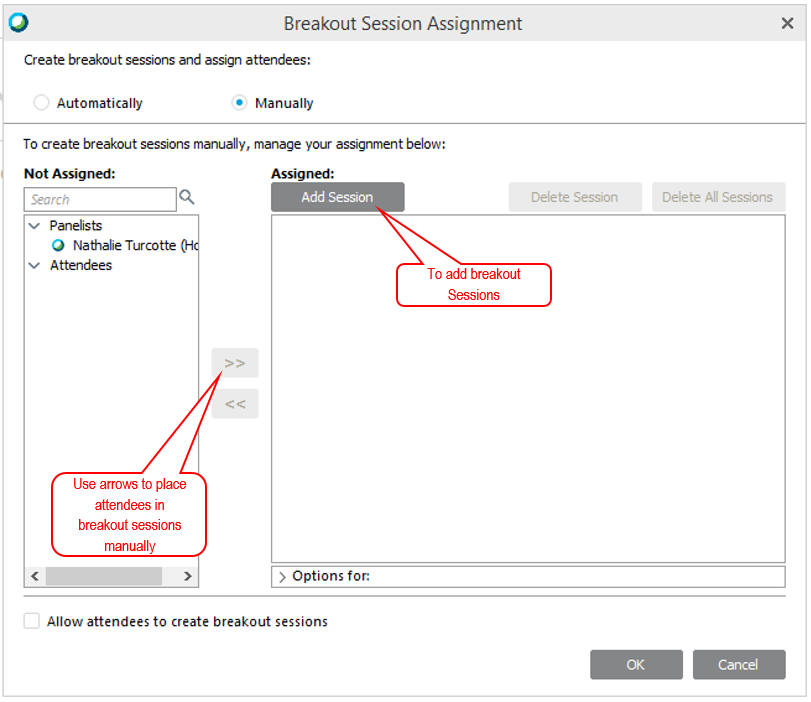 Manual assignmentIf you wish to assign specific attendees together (for role-play activities as an example), select the manual assignment option, then create your breakout sessions and manually assign participants to each session.The Breakout Menu explainedThough there are some buttons available within the interface for quick access to the breakout session functionalities. Know that you may also access all the functionalities in the Breakout menu. Explanations for the breakout menu are provided below: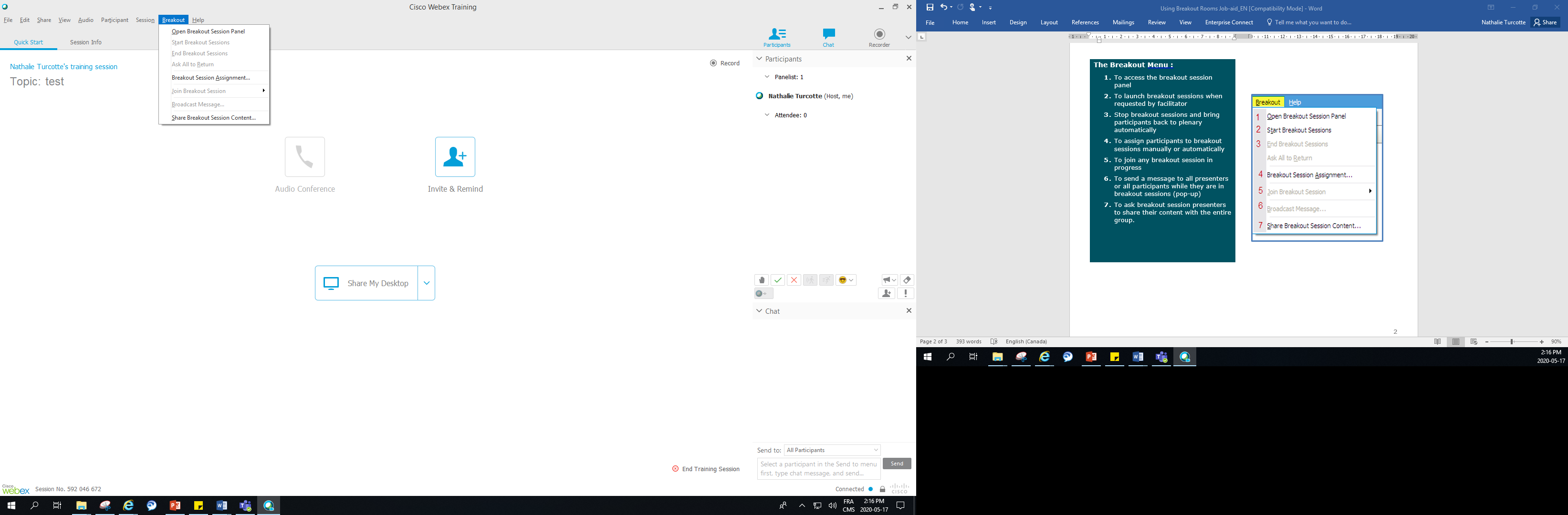 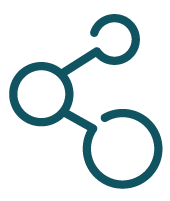 Sharing breakout session content in the main session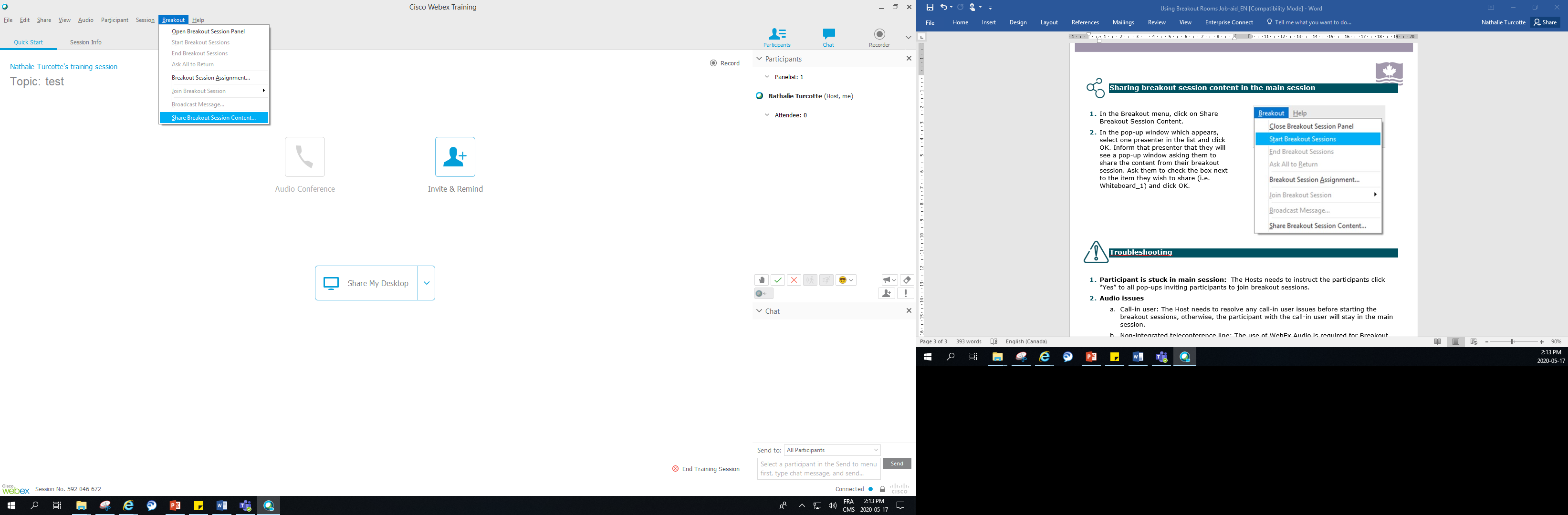 In the Breakout menu, click on Share Breakout Session Content.In the pop-up window which appears, select one presenter in the list and click OK. Inform that presenter that they will see a pop-up window asking them to share the content from their breakout session. Ask them to check the box next to the item they wish to share (i.e. Whiteboard_1) and click OK.Troubleshooting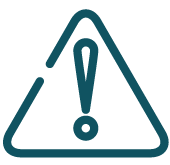 Participant is stuck in main session:  The Hosts needs to instruct the participants click “Yes” to all pop-ups inviting participants to join breakout sessions. Audio issues Call-in user: The Host needs to resolve any call-in user issues before starting the breakout sessions, otherwise, the participant with the call-in user will stay in the main session. Non-integrated teleconference line: The use of WebEx Audio is required for Breakout sessions in Training Centre. Participant leaves breakout rooms and needs to return: The participant can select the breakout session they wish to join in the Breakout Session panel and click join.